ё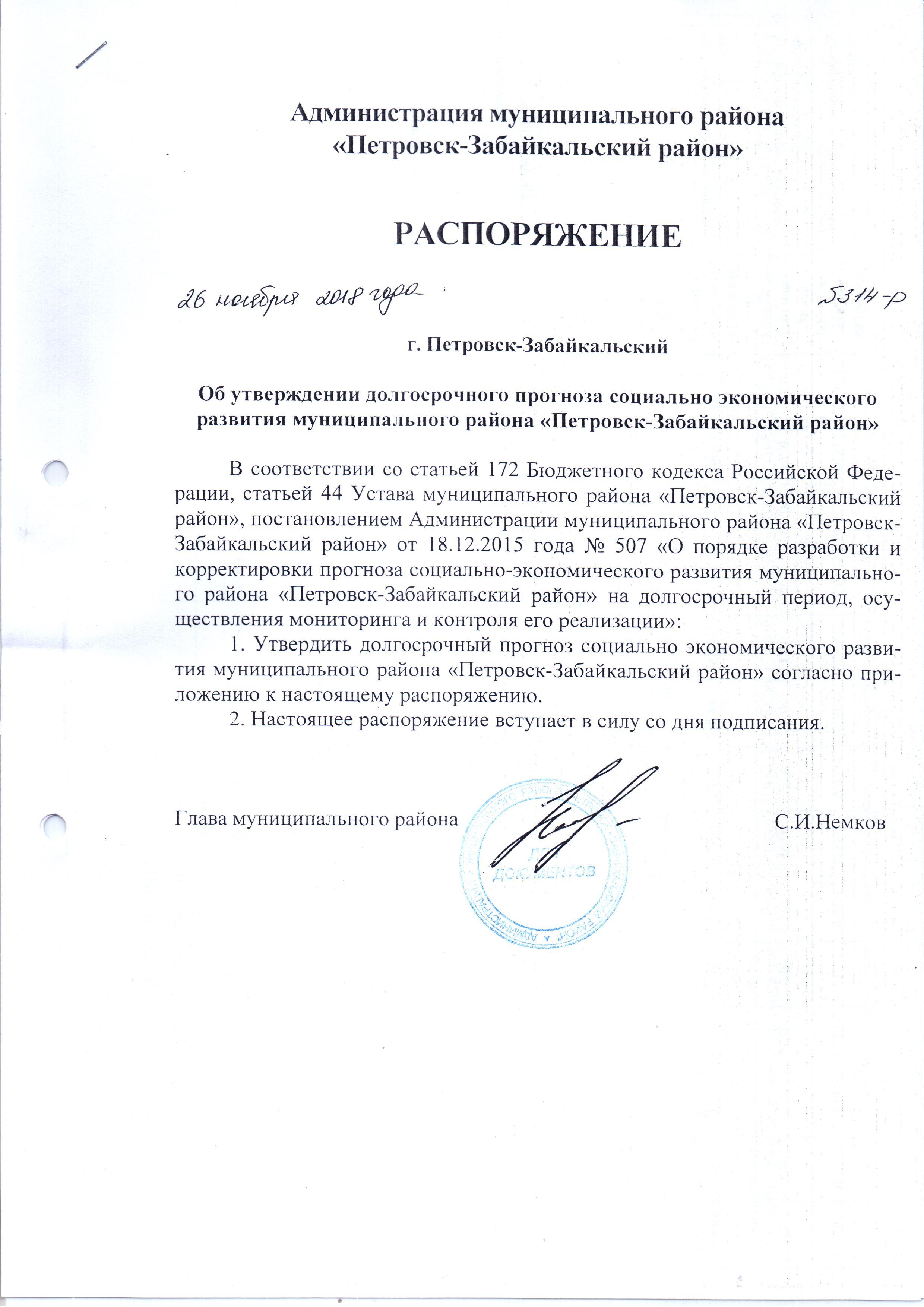 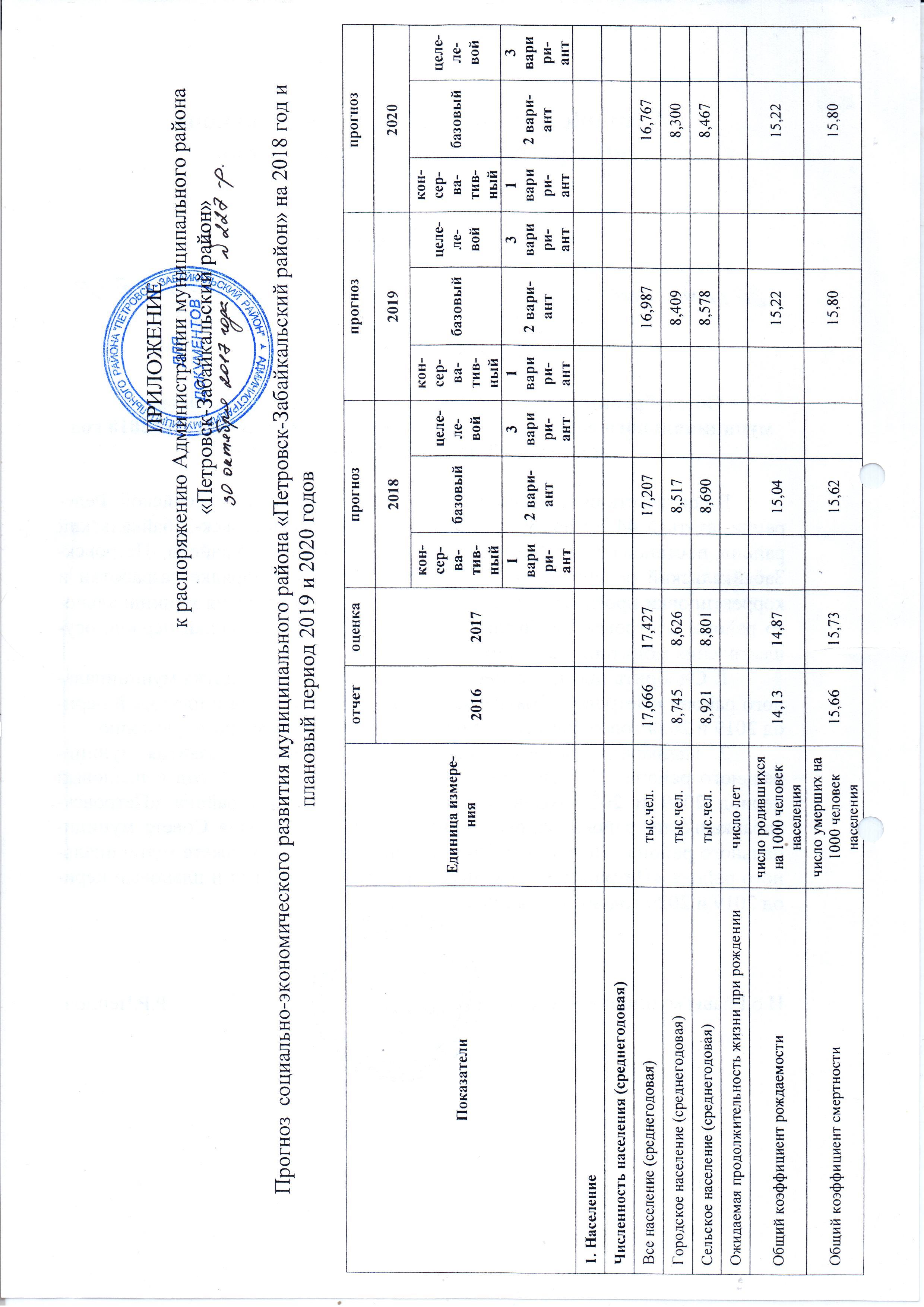 Администрация муниципального района«Петровск-Забайкальский район»РАСПОРЯЖЕНИЕг. Петровск-ЗабайкальскийОб утверждении долгосрочного прогноза социально экономического развития муниципального района «Петровск-Забайкальский район» В соответствии со статьей 172 Бюджетного кодекса Российской Федерации, статьей 44 Устава муниципального района «Петровск-Забайкальский район», постановлением Администрации муниципального района «Петровск-Забайкальский район» от 18.12.2015 года № 507 «О порядке разработки и корректировки прогноза социально-экономического развития муниципального района «Петровск-Забайкальский район» на долгосрочный период, осуществления мониторинга и контроля его реализации»:1. Утвердить долгосрочный прогноз социально экономического развития муниципального района «Петровск-Забайкальский район» согласно приложению к настоящему распоряжению.2. Настоящее распоряжение вступает в силу со дня подписания.Глава муниципального района                                                          С.И.НемковПРИЛОЖЕНИЕ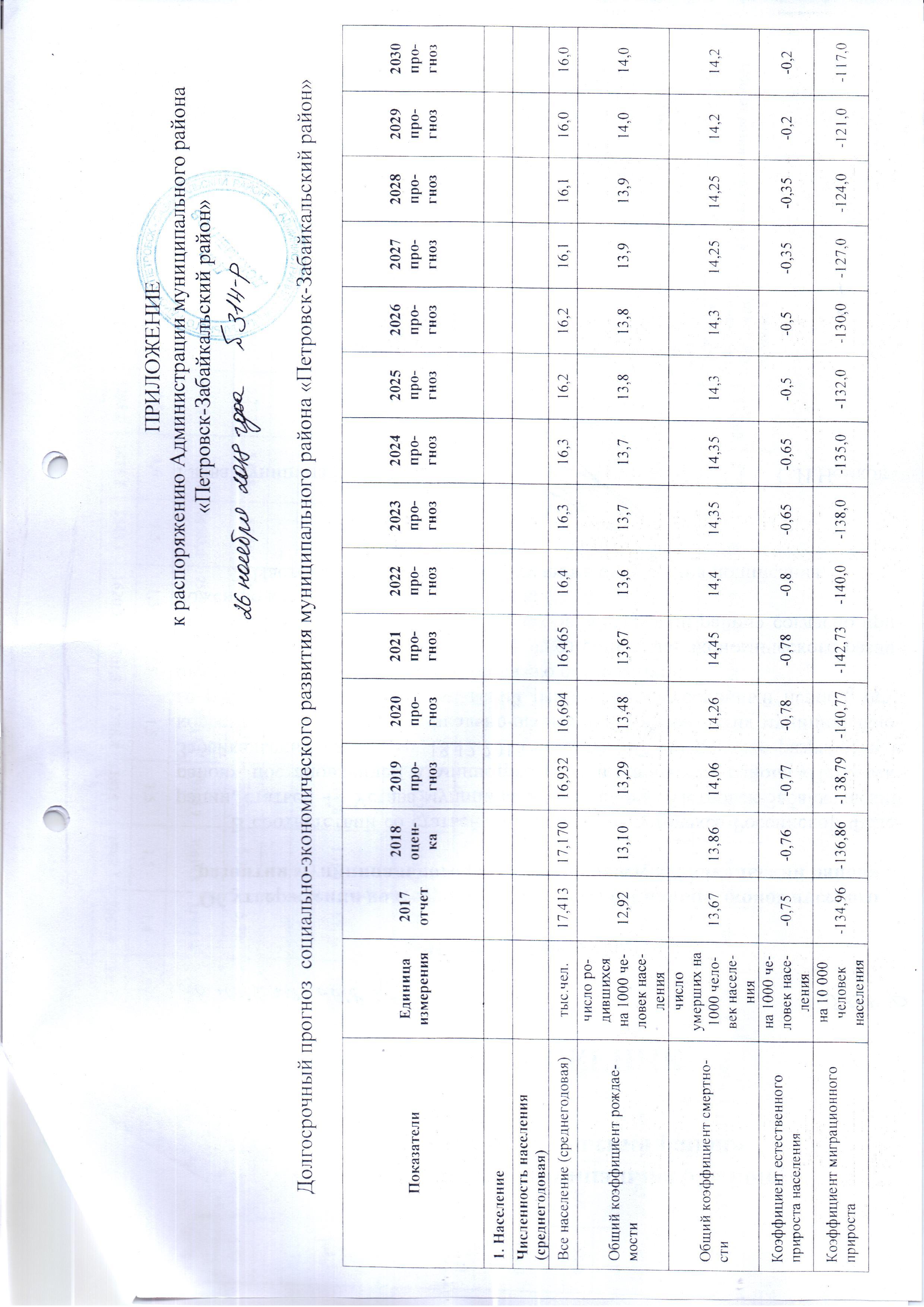 к распоряжению Администрации муниципального района «Петровск-Забайкальский район»Долгосрочный прогноз  социально-экономического развития муниципального района «Петровск-Забайкальский район» ПоказателиЕдиница измерения2017отчет2018 оценка2019прогноз2020прогноз2021прогноз2022прогноз2023прогноз2024прогноз2025прогноз2026прогноз2027прогноз2028прогноз2029прогноз2030прогнозПоказателиЕдиница измерения2017отчет2018 оценка2019прогноз2020прогноз1. НаселениеЧисленность населения (среднегодовая)Все население (среднегодовая)тыс.чел.17,41317,17016,93216,69416,46516,416,316,316,216,216,116,116,016,0Общий коэффициент рождаемостичисло родившихся на 1000 человек населения12,9213,1013,2913,4813,6713,613,713,713,813,813,913,914,014,0Общий коэффициент смертностичисло умерших на 1000 человек населения13,6713,8614,0614,2614,4514,414,3514,3514,314,314,2514,2514,214,2Коэффициент естественного прироста населенияна 1000 человек населения-0,75-0,76-0,77-0,78-0,78-0,8-0,65-0,65-0,5-0,5-0,35-0,35-0,2-0,2Коэффициент миграционного приростана 10 000 человек населения-134,96-136,86-138,79-140,77-142,73-140,0-138,0-135,0-132,0-130,0-127,0-124,0-121,0-117,02. Производство товаров и услугВыпуск товаров и услугВыпуск товаров и услугмлн. руб. 36125,237208,038468,342283,644732,046968,749317,151783,054372,157090,859945,362942,666089,769394,2Индекс промышленного производства в сопоставимых ценах,%  к предыдущему году91,9101,2101,3107,4103,7102,5102,7102,9103,0103,3103,5103,5103,7103,8Добыча полезных ископаемыхОбъем отгруженных товаров собственного производства, выполненных работ и услуг собственными силами - РАЗДЕЛ B: Добыча полезных ископаемыхмлн. руб. 36023,337101,638356,442166,944610,246840,849182,851642,054224,056935,359782,162771,265909,769205,2Темп роста отгрузки - РАЗДЕЛ B: Добыча полезных ископаемых% к предыдущему году в действующих ценах107,90103,00103,40109,90105,80105,82105,85105,87105,9105,92105,95105,97106,0106,2Обрабатывающие производстваОбъем отгруженных товаров собственного производства, выполненных работ и услуг собственными силами - РАЗДЕЛ C: Обрабатывающие производствамлн. руб. 23,24324,07525,17326,50428,02429,430,932,434,035,737,539,441,443,4Темп роста отгрузки - РАЗДЕЛ C: Обрабатывающие производства% к предыдущему году в действующих ценах99,80103,60104,60105,30105,70105,75105,78105,8105,83105,87106,0106,2106,4106,6Обеспечение электрической энергией, газом и паром; кондиционирование воздухаОбъем отгруженных товаров собственного производства, выполненных работ и услуг собственными силами - РАЗДЕЛ D: Обеспечение электрической энергией, газом и паром; кондиционирование воздуха млн. руб. 78,60782,30286,74690,21693,82498,5103,4108,6114,0119,7125,7132,0138,6145,5Темп роста отгрузки - РАЗДЕЛ D: Обеспечение электрической энергией, газом и паром; кондиционирование воздуха% к предыдущему году в действующих ценах107,30104,70105,40104,00104,00104,1104,2104,3104,4104,5104,6104,7104,8104,93. Сельское хозяйствоПродукция сельского хозяйствамлн. руб.501,6526,6552,3578,2605,6634,1663,9695,1727,7761,9797,8835,2874,5915,6Индекс производства продукции сельского хозяйства% к предыдущему году в сопоставимых ценах92,2100,0100,5100,3100,3101101,3101,7101,9102,1102,4102,6102,8103,04. СтроительствоОбъем работ, выполненных по виду экономической деятельности "Строительство" (Раздел F)в ценах соответствующих лет; млн. руб.750,00793,50841,51879,37914,55942,0970,2999,41029,31060,21092,01124,81158,51193,3Индекс производства по виду деятельности "Строительство" (Раздел F)% к предыдущему году в сопоставимых ценах606,12100,00101,00100,00100,00100,0100,1100,1100,1100,2100,2100,3100,3100,35. Торговля и услуги населениюОборот розничной торговлив ценах соответствующих лет; млн. руб.530,60559,60598,30641,50689,80738,2789,9845,2904,3967,61035,41107,81185,41268,4Оборот розничной торговли% к предыдущему году в сопоставимых ценах101,43101,31102,80103,30103,59103,6103,62103,64103,65103,67103,69103,72103,75103,75Оборот общественного питаниямлн. руб. 26,7027,8029,4031,1033,0035,037,139,341,744,246,849,652,655,8Оборот общественного питания% к предыдущему году в сопоставимых ценах101,50100,90101,60102,20102,40102,5102,6102,7102,8102,9103,0103,1103,2103,36. ИнвестицииИнвестиции в основной капиталв ценах соответствующих лет; млн. руб.1671,661773,841867,861977,092101,182111,72122,22132,92143,52154,22165,02175,82186,72200,0Индекс физического объема инвестиций в основной капитал% к предыдущему году в сопоставимых ценах568,50100,49100,00101,00101,70101,8101,8101,9101,9102,0102,0102,1102,1102,27. Труд и занятостьСреднегодовая численность занятых в экономикетыс. чел.5,2375,2285,2485,2555,2645,35,335,365,395,425,455,475,55,53Среднемесячная номинальная начисленная заработная плата всех работниковтыс. руб.20619,323205,224503,025694,626932,928087,529325,930619,831971,933384,734860,936470,138084,839772,1Уровень официально зарегистрированной безработицы, %1,61,61,51,51,51,51,51,51,41,41,41,41,41,3Фонд начисленной заработной платы всех работниковмлн.руб. 1295,81455,81543,11620,31701,31786,41875,71969,52067,92171,32279,92393,92513,62639,3